Publicado en Madrid el 01/12/2020 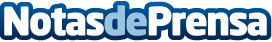 VERUM Investments Inc.: Del éxito al éxitoUna inversión total de 450 Millones de Euros acaba de ser aprobada por el Consejo de Administración del inversor privado inglés VERUM Investments Inc., que están destinados a un proyecto Aeroespacial con el propósito de ser pionero en el mundo,además del desarrollo de una Compañía audiovisual cinematográfica ya en curso, y a un complejo residencial destinado a gestión e investigación sanitariaDatos de contacto:VERUM Investments Inc(+34) 91 838 78 61Nota de prensa publicada en: https://www.notasdeprensa.es/verum-investments-inc-del-exito-al-exito_1 Categorias: Nacional Finanzas Turismo Emprendedores Logística Recursos humanos Otras Industrias Cursos http://www.notasdeprensa.es